Додаток до рішення виконавчого комітету Менської міської радивід  28 січня 2022 року  №   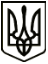 МЕНСЬКА МІСЬКА РАДАВИКОНАВЧИЙ КОМІТЕТПРОЕКТ РІШЕННЯ__________ 2022  року	м. Мена	№ _____Про затвердження Правил користування  міським пасажирським автомобільним транспортом  у м. Мена 	Керуючись ст. 30 Закону України «Про місцеве самоврядування в Україні»,законами України «Про автомобільний транспорт», «Про засади державної регуляторної політики у сфері господарської діяльності», враховуючи постанову Кабінету Міністрів України від 18.02.1997 №176 (в редакції від 17.03.2018) «Про затвердження Правил надання послуг пасажирського автомобільного транспорту», з метою підвищення якості та ефективності надання послуг з перевезень пасажирів міським автомобільним транспортом, виконавчий комітет Менської міської ради вирішив:ВИРІШИВ:1.Затвердити Правила користування міським пасажирським автомобільним транспортом у м. Мена (далі - Правила), що додаються.2. Відділу економічного розвитку та інвестицій довести до  автомобільного перевізника міста положення зазначених Правил.3. Рішення набуває чинності з моменту його оприлюднення. 4. Контроль за виконанням цього рішення покласти на заступника міського голови з питань діяльності виконавчих органів ради Гаєвого С. М.Міський голова	Геннадій ПРИМАКОВ